Unit 205: Professional workplace standardsActivity 1: First impressions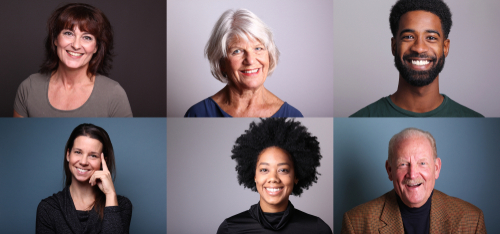 Answer the following questions for each of the six people in the photo above (top row left to right 1–3, bottom row left to right 4–6).What is your impression of this person?1 _____________________________________________________________2 _____________________________________________________________3 _____________________________________________________________4 _____________________________________________________________5 _____________________________________________________________6 _____________________________________________________________What kind of person do you think they are?1 _____________________________________________________________2 _____________________________________________________________3 _____________________________________________________________4 _____________________________________________________________5 _____________________________________________________________6 _____________________________________________________________What do you think this person does?1 _____________________________________________________________2 _____________________________________________________________3 _____________________________________________________________4 _____________________________________________________________5 _____________________________________________________________6 _____________________________________________________________What made you come to these conclusions? Be specific.1 _____________________________________________________________2 _____________________________________________________________3 _____________________________________________________________4 _____________________________________________________________5 _____________________________________________________________6 _____________________________________________________________